PDP – 2016-2017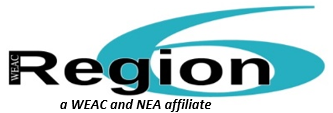 